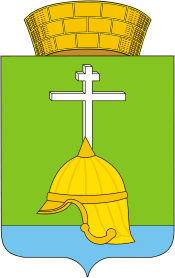 Местная администрацияВНУТРИГОРОДСКОГО МУНИЦИПАЛЬНОГО ОБРАЗОВАНИЯ САНКТ-ПЕТЕРБУРГАМУНИЦИПАЛЬНОГО ОКРУГА БАЛКАНСКИЙ 192283, Санкт-Петербург, ул. Купчинская, д. 32, литер «В», тел/факс 778-81-97ПОСТАНОВЛЕНИЕот 17 мая 2012 года	№ 26О мерах по реализации отдельных положенийФедерального закона «О противодействии коррупции»В соответствии со статьей 12 Федерального закона от 25.12.2008 № 273-ФЗ «О противодействии коррупции», местная администрация ПОСТАНОВЛЯЕТ:1. Установить, что граждане, замещавшие должности муниципальной службы в местной администрации МО Балканский, включенные в Перечень муниципальных должностей, утвержденного Распоряжением местной администрации  от 17.08.2009 № 36 од «О перечне муниципальных должностей, замещение которых связано коррупционными рисками», в течение двух лет со дня увольнения с муниципальной службы:1.1.   Имеют право замещать на условиях трудового договора должности в организации и (или) выполнять в данной организации работы (оказывать данной организации услуги) в течение месяца стоимостью более ста тысяч рублей на условиях гражданско-правового договора (гражданско-правовых договоров), если отдельные функции государственного, муниципального (административного) управления данной организацией входили в должностные (служебные) обязанности государственного или муниципального служащего,    с   согласия комиссии по урегулированию конфликта интересов местной администрации  МО Балканский,  которое  дается  в  порядке,  установленном  Положением о комиссии по  урегулированию конфликта   интересов  местной администрации; 1.2. Обязаны при заключении трудовых или гражданско-правовых договоров на выполнение работ (оказание услуг), указанных в подпункте 1.1. пункта 1 настоящего Постановления, сообщать работодателю сведения о последнем месте своей службы. 2.          Ознакомить   заинтересованных   муниципальных   служащих   местной администрации с настоящим Постановлением. 3.          Опубликовать настоящее Постановление в средствах массовой информации. 4.    Настоящее   Постановление     вступает     в     силу  со   дня      его  официального опубликования.  5.  Контроль  исполнения настоящего Постановления оставляю за собой.Глава местной администрации                                                                     В.В. Галушко 